Information on grants available: Applications for funding under this scheme should only be made by Parent & Toddler Groups that are organised on a not-for-profit basis and involve the participation of parents in the community. Grants will normally range from €100 to €1,250.  Existing groups can apply for a maximum grant of €800.  New start up groups may apply for a maximum grant of up €1250.Funding will be available for:   Toys, equipment and books for indoor and outdoor activitiesStorage for equipmentTraining for parents, e.g. paediatric first aid, committee skills, parenting coursesChildren’s activities, e.g. arts and crafts, musicLimited funding will be available towards insurance, rent or minor refurbishment, up to a maximum of 30% of total funding for existing services.Limited funding will be available towards insurance or rent, up to a maximum of 70% of total funding for new services.Funding will not be available for:Groups operating out of private homesOne off events such as outings, parties and tripsGroups with a closing balance of €3,000 or more in the previous yearGroups who received funding in previous years and did not return the Progress Report and receipts for items purchased Groups who do not submit evidence of appropriate insurance when making their applicationAdditional Information:P & T Groups should have a Bank Account/Credit Union Account. The money taken at each session, any grants received by the group or money received from fundraising should be paid into the account. It is recommended that spending on the group’s behalf should be paid for by cheque/draft. All transactions involving the group’s money should be recorded and all receipts keptApplications from P & T Groups will only be accepted from groups known to Laois CCC, new groups should make arrangements to meet a CCC staff representative prior to application deadlineP & T Groups must submit evidence of appropriate insurance (not applicable to new groups). Recommendation: set a criteria that new groups will have to submit evidence of insurance within the first month of receiving the grant. HSE / HPSC Advise to Parent and Toddler GroupsN.B.: Parent and toddler groups must name/contact details of one of its members who is the named person specifically responsible for compliance with the HSE/HPSC guidance in relation to that group.Parent and toddler groups must provide a person specifically responsible for compliance with the HSE/HPSC guidance in relation to that group.Parent and toddler groups can provide important support for parents and children but pose a risk of infection if they result in congregation of large groups of parents and children in particular if there is extensive and unstructured interaction between adults and children. All meeting of groups of people should take account of Government policy on meetings of groups of people at the Framework Level in place at the time. The risk of infection is reduced if parent and toddler group can meet /spend as much time outdoors as possible. Groups should keep as small as possible and membership of a group should be stable and consistent from meeting to meeting to the greatest degree practical. A system for pods within a group can help limit the spread of infection if infection is introduced. The group should have a process for declaration of wellness from parents and children on arrival. The group should have a process for recording attendance each day to support contact tracing in the event that a member of the group is diagnosed with infection. The group should promote hand hygiene, cough etiquette, and cleaning as above for other childcare settings. Parents should observe guidance on distancing and use of cloth face coverings.More information can be found at https://www.hpsc.ie/a-z/lifestages/childcare/Guidance%20for%20services%20providing%20childcare%20services.pdfHow to apply:Please detach and fill in the attached application form, using clear block writing Please ensure that all sections are completed (Application form, Annual Income & Expenditure Account, Progress Report)Simple financial records are important for groups in receipt of grants as they offer protection for all involved However, newly formed groups do not need to provide a financial record until they are in existence for one yearPlease ensure the application is signed by 2 committee members  Applicants are required to submit up to date bank statement/credit union statement (no older than 2 months) with their application form.Forward Evidence of insurance with applicationForward Evidence of receipts for items purchased with last grant, along with progress reportGrant Applications will not be recommended if:  They do not include adequate information, i.e. all sections of the application form must be completed Post Approval Information:Successful applicants are required to submit receipts as evidence of expenditure.If a P & T Group wishes to change their approved expenditure, they must apply in writing to Laois CCC prior to purchasing new item.  Laois CCCs decision will be confirmed in writing. Successful applicants may receive a support visit from Laois CCC. What Laois Childcare Committee Can do for you:  Laois County Childcare Committee is available to support anyone wishing to set up a parent and toddler group or those currently running one.  We can provide information which promotes the provision of a quality service that runs smoothly and conveniently for all the children and parents attending.  We can assist you in choosing toys and activities which are developmentally appropriate; encourage adult child interactions or we may be able to put you in contact with relevant agencies or organisations.    Important dates:Application forms to be returned by 10th September 2021.                          Notification of decisions and payment of grants will be made by late August/early September.This form may be photocopied, if required. Send it to:Grants for Parent & Toddler GroupsLaois County Childcare Committee 6 Lismard Court, Portlaoise, Co. Laois R32 XT86Phone: 057 86 61029    		Email: s.brophy@laoischildcare.ie Please Note:If you are not the contact person for this P&T Group, can you please forward this application to the correct contact person and inform Sinead in Laois CCC on 057 8661029 ASAP.The contact name and mobile phone number, meeting place, days and times contained in this completed application form will be shared by Laois CCC with parents looking to join a P&T group in your area.  So please ensure these details are correct.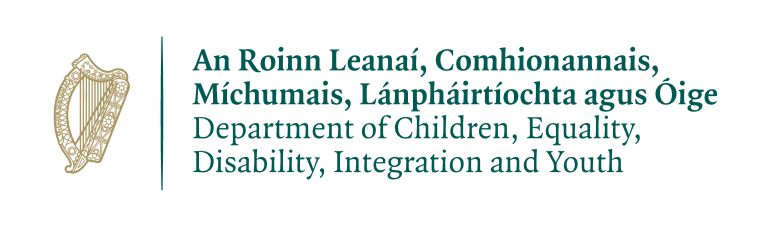 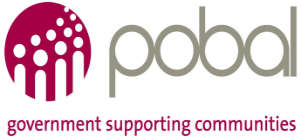 REMEMBERThe closing date is 10th September 2021